Открытый урок по разделу «Материаловедение» в 5 классеТема: Свойства хлопчатобумажных и льняных тканей
Цели урока: Ознакомить с сырьем, процессом изготовления и свойствами хлопчатобумажных и льняных тканей. Образовательная - ознакомить учащихся с классификацией текстильных волокон; познакомить обучающихся с наиболее распространенными растениями - источниками натуральных волокон, используемых в производстве одежды и предметов обихода; научить использовать знания о свойствах этих тканей для ухода за  ними.Развивающая - развивать самостоятельность учащихся; логическое мышление.Воспитательная – воспитывать внимательность, аккуратность.
Задачи: Научить распознавать хлопчатобумажные и льняные ткани, сформировать положительное отношение к натуральным тканям, не оказывающим на организм человека отрицательных влияний. 
Тип урока: комбинированный Методы обучения: Объяснительно-иллюстративный, инструктаж, самостоятельная (практическая) работа.Формы работы: игровая,  фронтальная, индивидуальная, парная Оборудование: Коллекции волокон и тканей, образцы тканей, лупы, схемы (виды волокон, первичная обработка хлопка и льна). ХОД  УРОКА: 
I. Организационный момент: Сегодня  я предлагаю вам поступить в школу волшебства. Окончив которую, вы сможете творить настоящие чудеса и получите звание кудесницы. Согласны? Ну, что ж начнём наш первый волшебный урок!II. Повторение ранее пройденного: 
Учитель: На свете много материалов, из которых можно творить чудеса. Например: песок – его можно превратить в золото, тыкву в карету, мышей в лошадей и т д. А мы сегодня начнём с простого, но самого благодатного материала.(учитель показывает)Ученики: называют «ТКАНЬ»Учитель:  Чтобы приобрести волшебные знания, мы должны повторить то, что уже знаем и умеем. Назовите признаки определения нити основы (долевой) и нити утка (поперечной). 
Ученики: Называют 4 признака определения (по кромке, степени растяжения, по звуку, по толщине и гладкости). 
Учитель: Для чего нам необходимо это знать? 
Ученики: Для правильного раскроя деталей изделия, иначе оно будет деформироваться. 
III. Объявление темы урока: 
Учитель: Прежде, чем изготовить какое-либо чудо- изделие, необходимо изучить( как выдумаете что?) свойства материалов, из которых оно будет изготавливаться. От свойств материалов будет зависеть внешний вид изделия, способы изготовления, правила эксплуатации и ухода. Запишите, пожалуйста, в свою магическую тетрадь тему сегодняшнего занятия по чародейству.
Тканью человек пользовался с древнейших времен. Древние записи свидетельствуют, что первыми волокнами, которые человек использовал для получения нитей, были волокна крапивы и конопли. 
1. Виды волокон и их краткая характеристика. (схема раздаются каждому на парту)
Учитель: Из чего состоит ткань? Давайте вспомним хорошо вам известную волшебную формулу!
Ученики: Составляют последовательность - ТКАНЬ – НИТКИ – ПРЯЖА – ВОЛОКНА. (выходят к доске с табличками становятся друг за другом)
Учитель: В настоящее время используют большое количество различных волокон, как натуральных, так и химических. Если натуральные волокна создала сама природа, то процесс формирования химических волокон осуществляется в специальных машинах при помощи множества химических веществ. Человеческий организм очень чутко относится к окружающей среде, атмосфере, одежде. Мы дышим не только носом и ртом, но и кожей. А если наша одежда, изготовленная из искусственных и синтетических волокон, не пропускает воздух, не позволяет испаряться излишней влаге (когда мы потеем), электризуется и к тому же может вызвать кожные и аллергические реакции у особенно чувствительных людей, то вывод напрашивается один. Какую одежду предпочтительно выбирать? 
Ученики: Высказывают свое мнение. 
Учитель: Одежда из хлопчатобумажных и льняных тканей предохраняет наш организм от многих невзгод: в непогоду согревает (хлопок), в жару охлаждает (лен), а еще служит диэлектриком, то есть гасит накопившуюся электризуемость одежды. 
2. Натуральные ткани растительного происхождения. 
Учитель: Мы сегодня изучаем натуральные ткани растительного происхождения. 
Как они называются? 
Ученики: Называют – хлопчатобумажные и льняные. 
Учитель: СООБЩЕНИЕ ДЕТЕЙ
1) Показывается коллекция хлопка, таблица – первичная обработка хлопка. 
2) Показывается коллекция льна, таблица – первичная обработка льна. 
IV. Релаксационная минутка: «Мои ушки – просто чудо! » (1мин)1.Потягивание за мочки сверху вниз (приговаривают: «Мои ушки – просто чудо! »).2. Потягивание ушной раковины вверх (приговаривают: «Мои ушки – просто прелесть! »).3. Потягивание ушной раковины к наружи(приговаривают: «Мои ушки – просто сказка!).4.Круговыедвижения ушной раковины по часовой стрелке и против (приговаривают: «Мои ушки – самые очаровательные!»).V. Практическая работа№1. 
Определение хлопчатобумажной и льняной ткани. 
Учитель: Объясняет порядок выполнения практической работы, раздает образцы тканей: Определяя свойства волокон и тканей, занесите полученные данные  в таблицу.Рассмотрите образцы тканей.Выньте из каждого образца с помощью иглы по одной долевой нити и определите, какая из них толще; разорвите каждую из нитей и определите, какая из них прочнее; распушите оборванные концы нитей и рассмотрите внешний вид волокон: блеск, и извитость.Возьмите два образца и определите на ощупь, какая из тканей мягче.Проверьте осыпаемость нитей в тканях. Для этого  иглой вынимайте с края одну нить, затем две нити вместе, три вместе и т. д. Определите, из какого образца вынимается сразу больше нитей (эта ткань обладает большей осыпаемостью).
5. Запишите в таблицу отличительные признаки тканей:VI.Практическая работа №2Определение свойств хлопчатобумажных и льняных тканейРассмотрите образцы тканей. Сомните каждый образец ткани в руках, подержите его в таком состоянии примерно 30 сек, затем расправьте и определите, какая из тканей сминается сильнее.
Ученики: Выполняют практическую работу. 
7. Оформление в тетради коллекции хлопчатобумажных и льняных тканей. 
Ученики: Вклеивают образцы тканей в тетрадь и подписывают название ткани. 
VII . Подведение итогов урока(рефлексия). 
Учитель: Подводит итоги урока. Ставится оценка за работу на уроке: оценивается правильность выполнения практической работы, аккуратность оформления таблицы и коллекции тканей, устные ответы (для точности оценивания используются жетоны с изображением магического знака. Один жетон – 1балл.).
VIII. Домашнее задание. 
Смастерить с помощью аппликации из х/б и льняных лоскутов одежду гному, исполняющему желания. ( картинка с гномом и выкройкой колпачка и штанишек выдаётся на уроке. Из выполненных работ оформляется выставка). 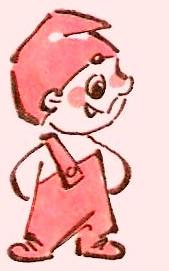 Памятка1. Физико – механические – свойства ткани,  проявляемые при воздействии внешних сил.(прочность, сминаемость, износостойкость)2. Гигиенические – свойства, направленные на сохранение здоровья человека(гигроскопичность, теплозащитные свойства)3.Технологические- свойства , которые проявляет ткань в процессе изготовления изделия (осыпаемость нитей, усадка)!!!  СВОЙСТВА ТКАНЕЙ ЗАВИСЯТ ОТ КАЧЕСТВ ВОЛОКОН                           ( толщены,  извитости, упругости)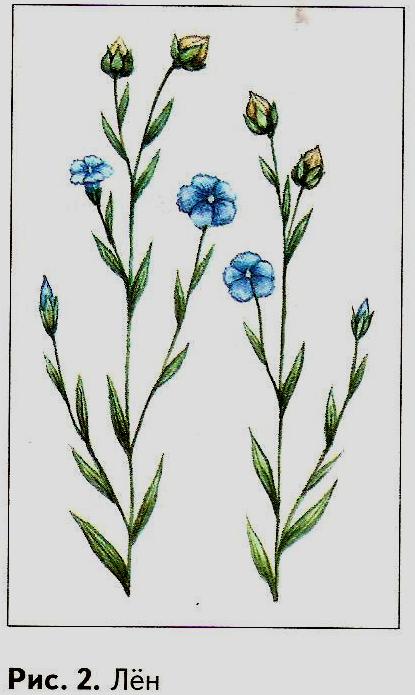 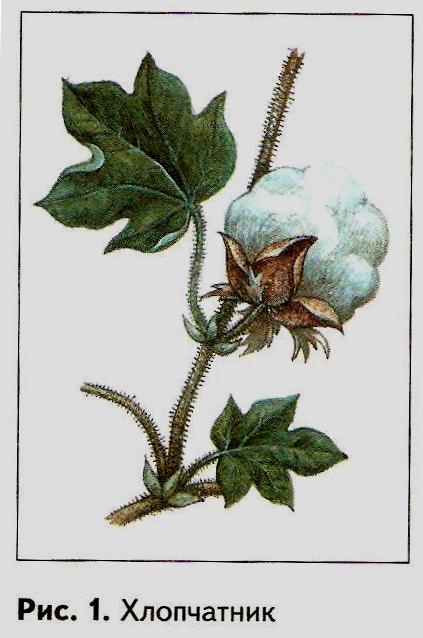 Отличительные признаки тканейВиды тканиВиды тканиОтличительные признаки тканейХлопчатобумажнаяЛьняная1.Блеск2.Гладкость поверхности3.Равномерность нитей по толщине4.Мягкость5.Растяжимость по основе по утку6.Гладкость нитей7.Вид обрыва нитей8.Толщина волокон9.Извитость волоконМатовая Шероховатая РавномерныеМягкаяНебольшаяБольшаяПушистые В виде ваткиТонкиеСлабо извитыеБлестящаяГладкая НеравномерныеЖесткаяНебольшаяНебольшаяГладкиеВ виде кисточкиТолстыепрямыеСвойства тканейВиды тканиВиды тканиСвойства тканейХлопчатобумажнаяЛьняная1.Физико – механические-Прочность-Сминаемость2.Гигиенические-Гигроскопичность-Теплозащитные свойства2.Технологические-Осыпаемость нитей-УсадкаМенее прочные, чем льняныеСминаемыеВысокаяСредниеслабаязначительнаяПрочныеСильно сминаемыеВыше, чем у хлопчатобумажныхСлабыесредняязначительная